CFP: The 6th International Conference on Smart Computing and Communication (SmartCom 2021)Dec 29th-31st, 2021, New York, USAhttp://www.cloud-conf.net/smartcom/2021/index.htmlWith the rapid development of computing and communication technologies, many applications has facilitated a dramatical growth of new techniques’ implementations, such as cloud computing, big data, pervasive computing, Internet of Things, and social cyber-physical systems. Enabling a smart life has become a popular research topic with an urgent demand. Therefore, the 6th International Conference on Smart Computing and Communication (SmartCom 2021) will focus on both smart computing and communications fields and aims to collect recent academic work to improve the research and practical applications. The scope of SmartCom 2021 covers a broad extent, from smart data to smart communications, from smart cloud computing to smart security. The conference is gathering all high-quality research/industrial papers related to smart computing and communications and targets at proposing a reference guideline for further research.Topics of particular interest include, but are not limited to: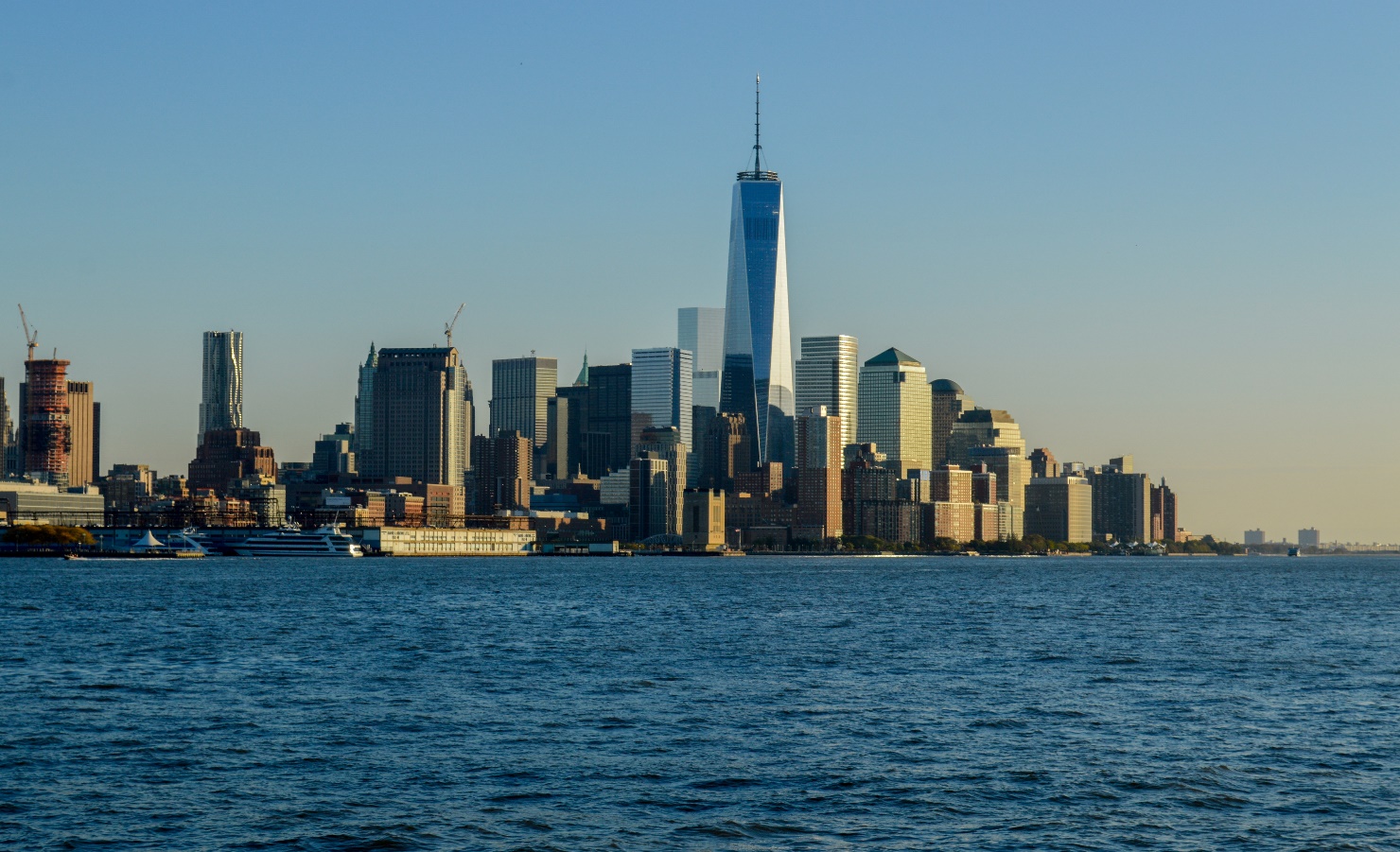 Smart computing in new paradigms of smart data Big data security, Database security MapReduce in intelligent data Visualization in intelligent data Cloud-based real-time multimedia techniques in intelligent data Big data analytics and applications in mobile cloud computing Green cloud computing and big data Quality of Service (QoS) improvements techniques Case studies for various applications in big data Cyber hacking, next generation fire wall of smart data Cyber monitoring and incident response in smart data Digital forensics in intelligent data Intelligent database and business improvement in big data Intelligent data mining and optimizations in big data Social engineering, insider threats, advance spear phishing Cyber threat intelligence in big data Security and fault tolerance for embedded or ubiquitous systems Cloud-based intelligent data and security issues Tele-health security in intelligent data Sensor network security in big data Embedded networks and sensor network optimizations Cloud computing and networking models Heterogeneous architecture for cloud-based intelligent data Dynamic resource sharing algorithm for cloud-based intelligent data Load balance for cloud-based intelligent data Cloud-based audio/video streaming techniques Cyber Security in emergent technologies, infrastructures and applicationsCyber Security in emergent technologiesCommitteesGeneral ChairsZhihui Lv, Fudan University, ChinaYongxin Zhu, Chinese Academy of Sciences, ChinaCheng Zhang, Ibaraki University, JapanProgram ChairsMeikang Qiu, Texas A&M University, Commerce, USAKeke Gai, Beijing Institute of Technology, ChinaHan Qiu, Tsinghua University, ChinaImportant DatesPaper submission: Nov. 25, 2021 (firm) Author notification: Dec. 5th, 2021 Camera-Ready: Dec. 15th, 2021 Registration: Dec. 15th, 2021 Conference date: Dec. 29-31, 2021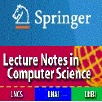 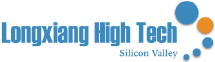 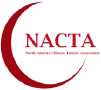 